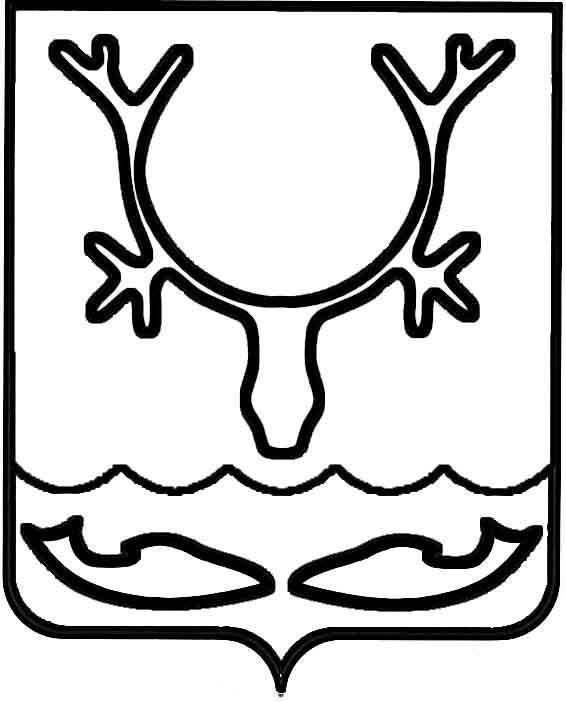 Администрация МО "Городской округ "Город Нарьян-Мар"ПОСТАНОВЛЕНИЕот “____” __________________ № ____________		г. Нарьян-МарВ соответствии с Федеральными законами от 06.10.2003 № 131-ФЗ "Об общих принципах организации местного самоуправления в Российской Федерации",                       от 28.12.2009 № 381-ФЗ "Об основах государственного регулирования торговой деятельности в Российской Федерации", Приказом Департамента природных ресурсов, экологии и агропромышленного комплекса Ненецкого автономного округа от 04.07.2016 № 58-пр "Об утверждении Порядка организации ярмарок и продажи товаров (выполнения работ, оказания услуг) на них на территории Ненецкого автономного округа" Администрация МО "Городской округ "Город Нарьян-Мар"П О С Т А Н О В Л Я Е Т:Внести в постановление Администрации МО "Городской округ "Город Нарьян-Мар" от 16.05.2014 № 1325 "Об организации ярмарок выходного дня                   на территории МО "Городской округ "Город Нарьян-Мар" (в ред. от 22.04.2016                 № 472) следующие изменения:В преамбуле слова "Управления по агропромышленному комплексу и ветеринарии Ненецкого автономного округа от 23.04.2012 № 13-од "Об утверждении порядка организации деятельности ярмарок по продаже товаров (выполнению работ, оказанию услуг) на территории Ненецкого автономного округа" заменить словами "Департамента природных ресурсов, экологии и агропромышленного комплекса Ненецкого автономного округа от 04.07.2016 № 58-пр "Об утверждении Порядка организации ярмарок и продажи товаров (выполнения работ, оказания услуг) на них на территории Ненецкого автономного округа".Пункт 1 изложить в следующей редакции:"Установить проведение на территории МО "Городской округ "Город Нарьян-Мар" ярмарок выходного дня.".В пункте 7:подпункт 7.1. изложить в следующей редакции: "7.1. Обеспечить в пределах компетенции работу ярмарок в соответствии                  с Порядком организации ярмарок и продажи товаров (выполнения работ, оказания услуг) на них на территории Ненецкого автономного округа", утвержденным приказом Департамента природных ресурсов, экологии и агропромышленного комплекса Ненецкого автономного округа от 04.07.2016 № 58-пр (далее – Приказ Департамента ПР и АПК НАО № 58-пр).";подпункт 7.2 изложить в следующей редакции: "7.2. Организовать прием заявок на участие в ярмарках и заключение договоров на предоставление торговых мест.".В пункте 8 слова "Отделу организационной работы и общественных связей" заменить словами "Управлению организационно-информационного обеспечения".Внести в Порядок предоставления мест для продажи товаров (выполнения работ, оказания услуг) на ярмарке выходного дня на территории МО "Городской округ "Город Нарьян-Мар", утвержденный постановлением Администрации МО "Городской округ "Город Нарьян-Мар" от 16.05.2014 № 1325 "Об организации ярмарок выходного дня на территории МО "Городской округ "Город Нарьян-Мар", следующие изменения:абзац второй пункта 2 изложить следующей редакции: "- ярмарка выходного дня – универсальная ярмарка периодичного характера, проведение которой приурочено к выходным, праздничным дням (далее – ярмарка);";пункт 7 изложить в следующей редакции:"7. Организатор ярмарки:-	уведомляет орган исполнительной власти Ненецкого автономного округа, уполномоченный в области государственного регулирования торговой деятельности, о проведении ярмарки в сроки, установленные Приказом Департамента ПР и АПК НАО № 58-пр;-	опубликовывает в средствах массовой информации и размещает на своем сайте в сети Интернет информацию о ярмарке в сроки, установленные Приказом Департамента ПР и АПК НАО № 58-пр;-	обеспечивает прием заявок на участие в ярмарке и заключает договоры                  на предоставление торговых мест в срок не позднее 3 дней со дня получения заявки;-	устанавливает размер и порядок исчисления и взимания платы                               за предоставление места на ярмарке (с учетом необходимости компенсации затрат             на организацию ярмарки);-	осуществляет прием платежей за торговое место в установленном порядке и выдачу участникам ярмарки квитанций об оплате торговых мест на ярмарке;-	производит разметку и нумерацию торговых мест согласно схеме размещения;-	осуществляет установку и демонтаж торговых палаток на территории проведения ярмарки;-	обеспечивает надлежащее санитарно-техническое состояние торговых мест;-	ведет учет участников ярмарки;-	оборудует места проведения ярмарки контейнером для сбора мусора;-	организует уборку и вывоз мусора;-	определяет места стоянки автотранспортных средств для доставки товаров и парковки автотранспорта участников и посетителей ярмарки;-	ежемесячно в срок до 25 числа следующего месяца предоставляет                             в Администрацию МО "Городской округ "Город Нарьян-Мар" информацию                          о ярмарках выходного дня по утвержденной форме (Приложение 2).".3.	Настоящее постановление вступает в силу после официального опубликования.2212.20161577О внесении изменений в постановление Администрации МО "Городской округ "Город Нарьян-Мар" от 16.05.2014 № 1325 "Об организации ярмарок выходного дня               на территории МО "Городской округ "Город Нарьян-Мар"Глава МО "Городской округ "Город Нарьян-Мар" Т.В.Федорова